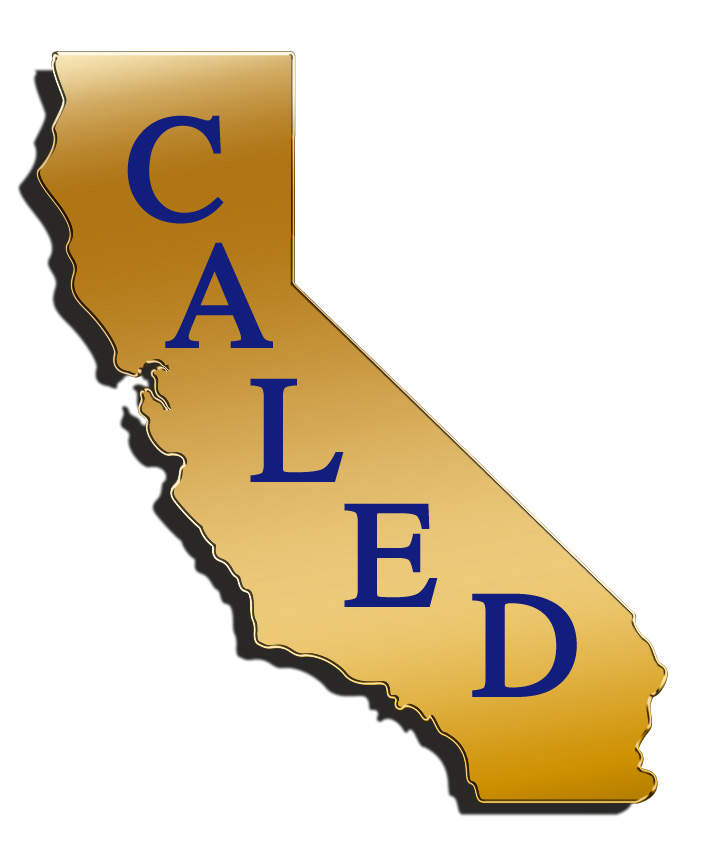 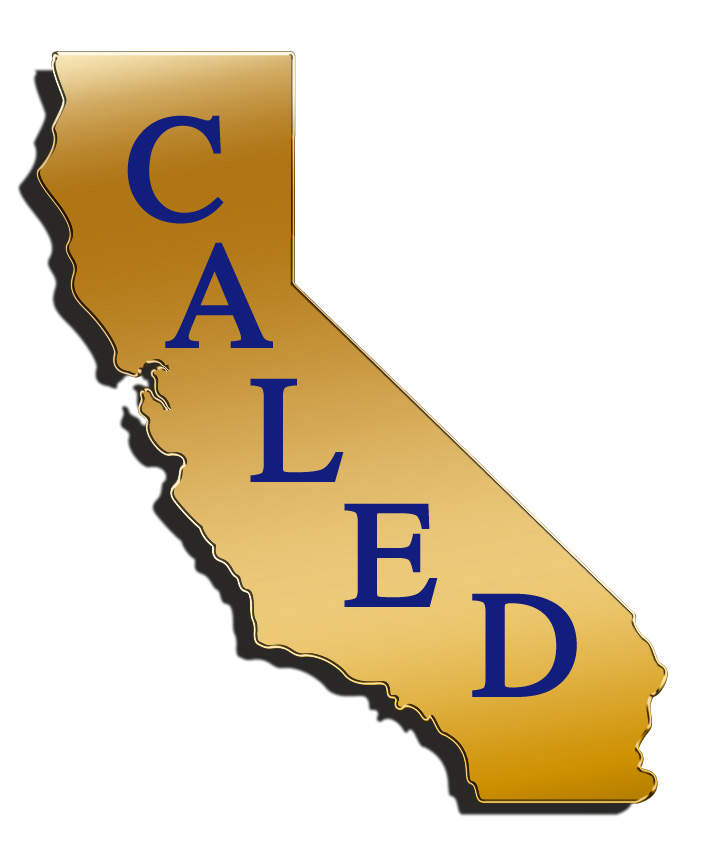 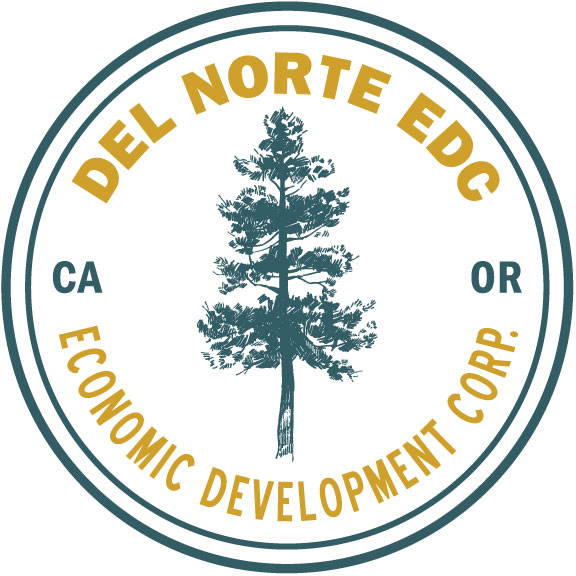 Bi-County Economic Development Stakeholders Meeting AgendaAugust 24, 2018Tolowa Event Center located at the Lucky 7 Casino
350 N Indian Rd., Smith River CA  95567Check-in & Networking								8:00 AMOpening and introductions-		Roxann Haynes, DNEDC 		9:00 AMKeynote Speaker			Gurbax Sahota, CALED CEO 		9:15 AMNeeds Assessment			Group					9:45 AMLunch									            11:00 AMDiscussion of Assessment 		Group& Brainstorming Session			            				11:30 AMClosing										1:00 PM